01ICS  03.120.10A 00 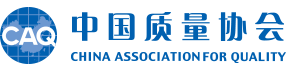 中国质量协会社会团体标准T / CAQ     —2017产品质量追溯体系建设（管理）通则Product Quality Traceability System Costruction (Management) General(征求意见稿）2017-  -  发布2017-  -  实施中国质量协会   发布目次目次	I前   言	1引    言	21 范围	12 规范性引用文件	13 术语和定义	14基本原则	25 体系建立	2前   言本标准依据           本标准由中国质量协会提出并归口。本标准起草单位：本标准主要起草人：本标准要求系首次发布引    言产品质量追溯是企业质量管理的重要组成部分。随着消费者对产品质量要求的不断提升，相关法律法规对产品质量追溯提出了更高的要求。产品质量追溯体系是企业获取产品在生产、销售、流通等环节重要信息的有效手段。企业通过建立产品质量追溯体系，能够有效增强消费者的信赖感和满足感，促进企业产品质量风险管理能力的提升，更好地满足相关法律法规的要求。为了更好的指导广大企业建立系统的产品质量追溯体系，中国质量协会特组织制定《产品质量追溯体系建设（管理）通则》团提标准。该标准依据质量管理的原则和方法，结合企业管理的实际，提出了产品质量追溯体系建设的基本原则和主要过程，形成了追溯体系建设的系统化方法。产品质量追溯体系建设（管理）通则1 范围本标准规定了产品质量追溯的术语与定义、实施原则与要求、实施体系、信息管理、体系运行自查、质量问题处置。本标准适用除食用农产品、药品外的各类工业产品质量追溯体系的建立与实施。2 规范性引用文件 下列文件对于本文件的应用是必不可少的。凡是注日期的引用文件，仅注日期的版本适用于本文件。凡是不注日期的引用文件，其最新版本（包括所有的修改单）适用于本文件。GB/T 12905  条码术语GB/T 15425-2014 商品条码 128条码GB/T 21049  汉信码GB/T 29261.3  信息技术 自动识别和数据采集技术 词汇 第3部分：射频识别下3 术语和定义3.1 一维条码  One-dimensional bar code只在一维方向上表示信息的条码符号，符号应采用GS1-128条码，符合GBT15424-2014的要求。3.2二维条码 Two-dimensional bar code二维方向上都表示信息的条码符号，符号应采用汉信吗、QR码或Data Matrix码，符合GB/T 21049、GB/T 18284和ISO/IEC 16022的要求。3.3射频识别  RFID在频谱的射频部分，利用电磁耦合或感应耦合，通过各种调制和编码方案，与射频标签交互通信唯一读取射频标签身份的技术。3.4射频标签 RFID Tag用于物品或物品标识、具有信息存储功能、能接收读写器的电磁场调制信号，并返回响应信号的数据载体。4 基本原则——合规性产品涉及工业生产许可、安全生产许可、3C强制认证等国家、行业有行政许可要求的，应满足相关要求，生产的产品应符合许可的范围，且证书在有效期内。产品生产要遵循国家法律、法规和相关标准的要求。——完整性追溯信息应包括产品采购、生产、检验、仓储、物流、销售（流通）、服务全过程；信息内容应覆盖时间、地点、责任主体、产品批次或最小销售单元产品、主要质量信息等相关内容。——对应性应对产品质量追溯过程中最小销售单元产品进行代码化管理，确保质量追溯信息与产品的惟一对应。——高效性应充分运用网络技术、通讯技术、条码和射频识别等技术，建立高效、精准、快捷的产品质量追溯系统。——兼容性应与企业的管理体系进行深度融合，追溯信息为企业管理决策提供重要支撑。5  体系建立5.1 总则建立产品质量追溯体系的组织应考虑：a)依据本标准及相关的产品质量追溯要求策划本组织的产品质量追溯实施方案，明确追溯产品、追溯信息、追溯技术、内外部责任主体等内容；b)在产业链各实施组织间建立产品质量追溯系统协调机制，明确各责任主体在各环节收集追溯信息的责任、义务和具体要求；c)应确定相关部门或人员负责产品质量追溯系统各环节的实施与监控，承担追溯信息的采集、核实、上传、发布等工作；d)配置必要的计算机、网络设备、标识制作设备、标识读写设备及相关软件管理系统等；e)应建立产品质量追溯的相关管理制度；f)已建立质量管理体系的，宜将本标准要求融入质量管理体系；g)必要时，应将产品质量追溯系统纳入组织的信息化管理系统。5.2 追溯体系要求的确定企业应采用系统的方法，识别、分析并确定追溯体系的要求。这些要求源于顾客、相关方及企业内部管理，包括但不限于相关法律法规和标准、产品服务合同、内部管理体系等。结合确定的追溯体系要求，明确追溯体系实现的目标。追溯体系建立应充分考虑系统的适用性、易用性和可靠性。5.3 追溯体系设计企业应根据确定的追溯体系要求，识别追溯过程管理相关要素及资源，采用系统的技术和管理方法，对追溯体系进行设计，形成技术规范和管理规范。5.3.1 确定追溯范围企业应确定所追溯产品的品牌、品种、批次或单件产品，确定采购、生产、检验、仓储、物流、销售（流通）、服务全过程中各环节需要追溯的信息。追溯范围应至最小销售单元产品。5.3.2 选择追溯技术企业应结合所追溯产品和管理流程的特点，选择适宜的追溯技术，建立追溯体系，并形成技术规范。追溯技术需包括如下内容：——追溯方式产品追溯可以采取字母数字码、一维条码、二维条码、射频识别技术或其他。——追溯标识通过编码对追溯单元进行唯一性标识；追溯标识载体根据产品或包装特点可选择采用纸质文件、射频标签或直接在产品标识。标识载体不应对产品造成污染；追溯标识可体现在产品本身、产品包装上或产品质保书等部位；追溯标识的位置应便于扫描、易于识读；标识不易变形、被污损；同一产品的标识位置应一致。——追溯信息编码追溯信息编码应采用产品全球统一编码（GS1）， 对追溯产品进行唯一标识。追溯码至少包含追溯产品所涉及的厂商识别代码、产品种类代码、追溯批次或系列号等信息；不同类型产品可采用不同的编码结构。追溯码与相关产品质量信息应唯一对应；行业已制定了产品编码规则的，宜采用行业产品编码规则，以利于信息采集和数据交换注：GS1系统是在商品条码的基础上发展而来，包含编码体系、数据载体、电子数据交换等内容。——追溯信息采集信息应包括但不限于采购、生产、检验、仓储、物流、销售（流通）、服务等环节与产品质量有关的内容。信息应真实、准确、及时、完整、易于识别和检索。5.3.3 制定追溯管理规范企业应根据追溯体系的要求、管理的范围和选择的技术手段，制定系统的管理规范。管理规范应对追溯体系运行过程涉及的人员、设施、信息及相关资源的管理进行明确要求，并明确相关的管理职责。5.4 追溯体系实施企业应依据设计的追溯体系技术规范和管理规范，进行系统实施，并对其运行过程进行有效管理。追溯体系实施过程包括但不限于如下内容：——实施计划。企业根据管理要求，制定详细的追溯体系实施计划，明确领导在实施过程中的作用，并匹配必要的管理资源。——人员技能。根据追溯技术和管理的要求，明确相关人员的技能要求，制定相应的技能提升计划，并组织实施。——设施管理。根据选择的技术手段和技术特点，制定系统的设备设施管理流程，实施预防性管理，确保系统的可靠性。——信息管理。对采集的信息进行及时分类、归类、分析、汇总，保证信息的准确性和安全性；必要时，向顾客及相关方公开追溯信息。5.5 质量问题处置产品采购、生产、检验、仓储、物流、销售（流通）、服务等各环节组织应对上一环节提供的产品进行验收、对追溯信息进行核实。如发现问题，按相关规定对产品采取退货、召回或销毁等措施。产品出现质量问题顾客投诉时，组织应依据追溯体系，查阅相关追溯信息，界定产品涉及范围，确认产品质量问题可能发生的地点、时间、追溯的批次或最小销售单元和责任主体，采取相应的措施，确保顾客投诉得到快速、有效的解决。5.6 评价和持续改进组织应建立产品质量追溯体系的自查制度，定期对产品质量追溯体系的运行情况进行自查,以确定追溯体系的可操作性、完善性与实施程度，测评追溯信息的真实性、及时性、有效性。检查结果应形成记录，必要时提出改进建议。组织已建立质量管理体系的，自查也可结合质量管理体系的内审进行。改进措施应包括但不限于：——统计分析顾客和产业链各实施组织对追溯信息内容的关注和偏好,调整追溯信息采集的内容；——法律法规的需求或变化引起的需求；——改善顾客和产业链各实施组织的使用体验；——完善资源配置；——加强产业链上各实施组织的协作与共享；——体系自查时发现的问题。